Publicado en Ciudad de México a 18 de agosto de 2020. el 18/08/2020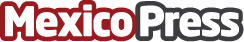 NVIDIA albergará el Digital GTC en octubre con el discurso de apertura de su CEO Jensen HuangConferencia mundial en línea del 5 al 9 de octubre para presentar más de 500 sesiones en Inteligencia Artificial, Ciencia de Datos y Computación de Alto Rendimiento. Tendrá contenido en vivo e interacción con líderes tecnológicos de todo el mundoDatos de contacto:Carlos ValenciaMKQ PR55 39 64 96 00Nota de prensa publicada en: https://www.mexicopress.com.mx/nvidia-albergara-el-digital-gtc-en-octubre-con_1 Categorías: Inteligencia Artificial y Robótica Programación Hardware Logística E-Commerce Software Otras Industrias http://www.mexicopress.com.mx